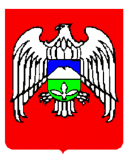 Къэбэрдей-Балъкъэр Республикэм и Шэджэм районым и щlыпlэ администрацэКъабарты-Малкъар Республиканы Чегем районуну жер-жерли  администрациясыМЕСТНАЯ АДМИНИСТРАЦИЯ ЧЕГЕМСКОГО МУНИЦИПАЛЬНОГО РАЙОНАКабардино-Балкарской Республики------------------------------------------------------------------------------------------------------------------------------------------------------------  ПОСТАНОВЛЕНЭ    № ____        Б Е Г И М   № ____                                   ПОСТАНОВЛЕНИЕ    № 1355-паот 06 декабря  2019 г.						                               г.п. ЧегемО закреплении муниципальных образовательных организаций за территориями Чегемского муниципального районаВ соответствии с Федеральным законом «Об образовании в Российской Федерации» от 29 декабря 2012 года № 273-ФЗ, приказом Министерства образования и науки Российской Федерации от 22 января 2014 г. № 32 «Об утверждении Порядка приема граждан на обучение по образовательным программам начального общего, основного общего и среднего общего образования», приказом министерства образования и науки Российской Федерации от 8 апреля 2014г. № 293 «Об утверждении Порядка приема на обучение по образовательным программам дошкольного образования», уставом Чегемского муниципального района Кабардино-Балкарской Республики, в целях обеспечения прав граждан на получение дошкольного, начального общего, основного общего и среднего общего образования и реализации полномочий органов местного самоуправления в части учета детей, подлежащих обучению по образовательным программам дошкольного, начального общего, основного общего и среднего общего образования, закрепления  муниципальных образовательных организаций за территориями Чегемского муниципального района местная администрация Чегемского муниципального района постановляет:  1.Закрепить муниципальные образовательные организации  за территориями Чегемского муниципального района для учета детей, подлежащих обучению по образовательным программам  дошкольного образования (приложение №1), начального общего, основного общего и среднего общего образования (приложение  №2).         2. Считать утратившими силу постановления местной администрации Чегемского муниципального района от 29.12.2018г. № 1489-па «О закреплении муниципальных образовательных организаций за территориями Чегемского муниципального района», от 26.08.2019г. № 869-па «О внесении изменений в приложения №1, 2, утвержденные постановлением местной администрации Чегемского муниципального района от 29 декабря 2018 г № 1489-па «О закреплении муниципальных образовательных организацийза территориями Чегемского муниципального района».        3. Опубликовать настоящее постановление в газете «Голос Чегема» и на сайте Управления образования местной администрации Чегемского муниципального района.        4. Контроль за выполнением настоящего постановления возложить на заместителя главы местной администрации Чегемского муниципального района - начальника Управления образования (Арипшева Ж.К.).Исполняющий обязанности главыместной администрации Чегемского муниципального района                                                  Ю. БорсовПриложение №1 к постановлению местной администрации Чегемского муниципального района «О закреплении муниципальных образовательных организаций за территориями Чегемского муниципального района»от 06 декабря  2019 года №1355-паТерритории Чегемского муниципального района, за которыми закреплены муниципальные образовательные организации для учета детей, подлежащих обучению по образовательным программам дошкольного образования Приложение № 2	к постановлению местной администрации Чегемского муниципального района «О закреплении муниципальных образовательных организаций за территориями Чегемского муниципального района»от 06 декабря  2019 года №1355-паТерритории Чегемского муниципального района, за которыми закреплены муниципальные общеобразовательные организации для учета детей, подлежащих обучению по образовательным программам  начального общего, основного общего и среднего общего образования № Образовательные организацииТерриторииМуниципальное казённое общеобразовательное учреждение«Средняя общеобразовательная школа №1» с.п. Шалушка Чегемского муниципального района Кабардино -Балкарской Республики,дошкольное отделение №1361420, Кабардино-Балкарская Республика, Чегемский муниципальный район, с.п.Шалушка, ул. Ленина, 60/1ул. Гергова (полностью);        пер.Совхозный (полностью);   пер.Советский (полностью);  пер. 8 марта:- с №2 по №14 (чётная сторона); ул.Апажева:- с №1 по №75 (полностью);  ул.Береговая:- с №1 по №29 (нечётная сторона);  ул.Зелёная:- с №1 по №197 (полностью);  ул.Ленина:- с №1 по №221 (полностью);  ул.Кучменова:- с №1 по №8 (полностью);  ул.Северная:- с №1 по №128 (полностью);  ул.Хутова:- с №1 по №31 (полностью),  - №33;пер.Чегемский:- с №1 по №14 (полностью),- с №18 по №35 (полностью),- №16;ул.Шаваева:- с №1 по №6 (полностью),- с №8 по №12 (чётная сторона);   ул.Шикова:- с №1 по №10 (полностью),  - №№12, 14  Муниципальное казённое общеобразовательное учреждение«Средняя общеобразовательная школа №1» с.п. Шалушка Чегемского муниципального района Кабардино-Балкарской Республики,дошкольное отделение №2 361420, Кабардино-Балкарская Республика, Чегемский муниципальный район, с.п. Шалушка, ул. Юанова, 1мик/р-н Мирный (полностью);  Кирпичный завод (полностью); ул. Варитловых (полностью);  ул. Дзагова (полностью);  ул. Кушхова (полностью);        пер. Полевой (полностью);  ул. Юанова (полностью);  пер.8 Марта:- с №16 по №46 (чётная сторона);  ул. Береговая:- с №2 по №106 (полностью);  ул. Керефова:- с №1 по №169 (полностью);  ул. Кучменова:- с №9 по №27 (полностью);  ул. Молодёжная:- с №1 по №38 (полностью);  ул. Хутова:- №32,- с №34 по №49 (полностью);  пер.Чегемский:- №№15, 17, 36, 38;ул. Шаваева:- с №7 по №11 (нечётная сторона),  - с №13 по №15 (полностью);  ул. Шикова:- с №15 по №35 (полностью), - №№11,13;ул. Шокарова:- с №1 по №37 (полностью),  - с №69 по №224 (полностью),      - с №226 по №258 (чётная сторона);садоводческие товарищества и дачные некоммерческие товарищества, расположенные на территории гослесохотхозяйства:- «Труженик»;- «Заря»;- «Металлург».№п/пОбразовательные организацииТерритории13.Муниципальное казенное общеобразовательное учреждение «Средняя общеобразовательная школа №1» с.п.Шалушка Чегемского муниципального района Кабардино -Балкарской РеспубликиУл. Ципинова (Северная):  №№ 1-127, 2-204А;ул. Зеленая: №№ 1-197, 2-180А;ул. Ленина: №№ 1-171, 2-218;ул. Апажева: №№ 1-75, 2-40Б;ул. Береговая: №№ 1-37, 2-116;ул. Варитловых (полностью); ул. Керефова: №№1-169, 2-188;ул. Юанова  (полностью);  ул. Шокарова: №№ 1-223, 2-28;пер. Совхозный (полностью);пер.Чегемский (полностью);пер. Шаваева (полностью);пер. Кушхова (полностью);пер. Кучменова (полностью);пер. Шикова (полностью);пер. Гергова (полностью);пер. Полевой (полностью);пер. Дзагова (полностью);пер. Советский (полностью);пер. Хутова  (полностью);пер. Мельничный  (полностью);пер. Молодежный:  №№1-21, 2–20;пер. 8 Марта (чётная сторона);вся территория  п. Мир:ул. Черкесская;ул. Мира;ул. Кулиева;ул. Эльбрусская;ул. Центральная;ул. Школьная;ул. Московская;ул. Дружбы;ул. Мечиева;ул. Уянаева;ул. Мизиева; пер. Западный;пер. Речной;пер. Полевой; вся территория Кирпичного завода;садоводческие товарищества и дачные некоммерческие товарищества, расположенные на территории гослесохотхозяйства:«Труженик»;«Заря»;«Металлург».